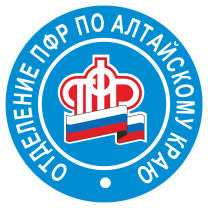 Дайджест «Вопросы-ответы»Февральский обзор вопросов, поступивших в ОПФР по Алтайскому краюЭксперты отдела по работе с обращениями граждан Отделения Пенсионного фонда РФ по Алтайскому краю ежедневно отвечают на десятки вопросов. Публикуем наиболее часто встречающиеся, поступившие в краевое пенсионное ведомство в феврале этого года. Самыми популярными темами на этот раз стали вопросы о возможности получения электронного документа, подтверждающего отнесение к категории граждан предпенсионного возраста; вопросы, касающиеся повышения пенсионного возраста; о надбавке за сельский стаж; о ежемесячных выплатах из средств материнского капитала, а также о курсах компьютерной грамотности для пенсионеров.Владимир, г. Барнаул:- Как оформить электронный документ, подтверждающий отнесение к категории граждан предпенсионного возраста?- Возможность получения сведений об отнесении гражданина к категории граждан предпенсионного возраста электронно реализована в Личном кабинете гражданина на сайте ПФР (www.pfrf.ru).Для входа в Личный кабинет необходимо иметь подтвержденную учетную запись пользователя в Единой системе идентификации и аутентификации (ЕСИА). Регистрация и подтверждение такой учетной записи осуществляется в центрах обслуживания ЕСИА, список которых представлен на сайте Госуслуг – www.gosuslugi.ru.Для получения названного документа в Личном кабинете гражданина на сайте ПФР в разделе «Пенсии» следует выбрать услугу – «Заказать справку (выписку): об отнесении гражданина к категории граждан предпенсионного возраста» и орган предоставления сведений.Результат запроса в виде электронного документа в формате PDF для печати появится в разделе «История обращений».Татьяна, Каменский район:- Я 1966 года рождения, у меня трое детей. В каком году я пойду на пенсию?- С 01.01.2019 право на страховую пенсию по старости имеют лица, достигшие возраста 65 и 60 лет (соответственно мужчины и женщины) с учетом переходных положений. В переходный период выйдут на пенсию мужчины 1959-1963 годов рождения и женщины 1964-1968 годов рождения. В частности, для женщин 1966 года рождения право на пенсию  возникает при достижении возраста 58 лет.Женщинам, родившим трех детей и воспитавшим их до достижения ими возраста 8 лет, если они имеют страховой стаж не менее 15 лет, страховая пенсия по старости назначается  в возрасте 57 лет.Юрий  Иванович, г. Барнаул:- Какие периоды засчитываются в стаж 42 года, дающий право на назначение пенсии на 24 месяца ранее общеустановленного возраста? Засчитывается ли военная служба?- В соответствии с Федеральным законом «О страховых пенсиях» лицам, имеющим страховой стаж не менее 42 и 37 лет (соответственно мужчины и женщины), страховая пенсия по старости может назначаться на 24 месяца ранее достижения общеустановленного пенсионного возраста, но не ранее достижения возраста 60 и 55 лет (соответственно мужчины и женщины).При исчислении страхового стажа указанных лиц, в целях определения их права на страховую пенсию по старости, в страховой стаж включаются периоды работы или иной деятельности, которые выполнялись на территории Российской Федерации, при условии, что за эти периоды начислялись и уплачивались страховые взносы в Пенсионный фонд Российской Федерации, а также периоды получения пособия по обязательному социальному страхованию в период временной нетрудоспособности.Период прохождения военной службы при  исчислении стажа при определении права на указанную выше пенсию не учитывается.Инна Сергеевна, г. Барнаул:- Действительно ли повышенная фиксированная выплата за сельский стаж не выплачивается в период проживания в городе?- С 1 января 2019 года лицам, проработавшим не менее 30 календарных лет в сельском хозяйстве, не осуществляющим работу или иную деятельность, устанавливается повышение фиксированной выплаты к страховой пенсии по старости и к страховой пенсии по инвалидности в размере 25 процентов суммы установленной фиксированной выплаты к соответствующей страховой пенсии, предусмотренной частями 1 и 2 статьи 16 настоящего Федерального закона, на весь период их проживания в сельской местности. В период проживания не в сельской местности право на повышение фиксированной выплаты в размере 25 процентов суммы установленной фиксированной выплаты к страховой пенсии отсутствует.Вячеслав, г. Барнаул:- За какой период выплачиваются ежемесячные денежные выплаты из средств материнского капитала, если ребенок родился в ноябре 2018 года, а с заявлением мы обратились в феврале 2019 г.?- В соответствии с Федеральным законом «О ежемесячных выплатах семьям, имеющим детей» ежемесячная выплата осуществляется со дня рождения ребенка, если обращение за ее назначением последовало не позднее шести месяцев со дня рождения ребенка. В остальных случаях – со дня обращения за ее назначением.Таким образом, если ребенок рожден в ноябре 2018 года, то при обращении в феврале 2019 года ежемесячная денежная выплата будет установлена со дня рождения и осуществлена в марте 2019 года с доплатой за предыдущий период.Юлия, г. Новоалтайск:- Могу ли я оформить ежемесячные выплаты из маткапитала, если мой третий ребенок родился в 2019 году?- К сожалению, нет. Право на ежемесячную выплату за счёт средств материнского капитала возникает в связи с рождением второго ребёнка после 1 января 2018 года.Юрий, г. Барнаул:- Оформили ежемесячные денежные выплаты из материнского капитала в 2018 году, выплата составляет 9434 рублей. В СМИ прочитали, что сейчас указанная выплата составляет 9811 рублей. Можно ли оформить выплату в размере 9811 рублей?- В соответствии с пунктом 5 статьи 1 Федерального закона от 28.12.2017 № 418-ФЗ "О ежемесячных выплатах семьям, имеющим детей" ежемесячная выплата в связи с рождением (усыновлением) второго ребёнка осуществляется в размере прожиточного минимума для детей, установленном в субъекте Российской Федерации за второй квартал года, предшествующего году обращения за единовременной выплатой.Так как заявление на ежемесячную выплату было подано в 2018 году, а прожиточный минимум для детей, установленный во втором квартале 2017 года составлял 9434,00 рублей, то выплата осуществляется в размере 9434,00 рублей.Если заявление на ежемесячную выплату подано в 2019 году, то выплата составляет 9811,00 рублей - прожиточный минимум для детей, установленный во втором квартале 2018 года.Юрий, если выплата по заявлению 2018 года была установлена до исполнения второму ребёнку одного года, то можно подать заявление на ежемесячную выплату до достижения ребёнком полутора лет. При достаточном остатке средств материнского капитала на лицевом счёте владельца сертификата, по заявлению до достижения вторым ребёнком полутора лет, ежемесячно будет выплачиваться по 9811,00 рублей. Анна Семеновна, г. Рубцовск:- Слышала, что Пенсионный фонд проводит курсы компьютерной грамотности пенсионеров. Каким образом я могу на них записаться?- С заявлением об участии в прохождении курсов по обучению компьютерной грамотности пенсионеров следует обратиться в клиентскую службу Управления Пенсионного фонда по месту жительства, либо в местное отделение Союза пенсионеров.Татьяна, г. Барнаул:- Почему в сведениях о состоянии индивидуального лицевого счета отсутствуют сведения о периодах работы за 2018 год? Суммы заработка, взносов, индивидуальный коэффициент отражены.- Начиная с 1 января 2017 года территориальный орган Пенсионного фонда Российской Федерации ежегодно, не позднее 1 марта года, следующего за отчетным годом, принимает от работодателей сведения о страховом стаже застрахованных лиц, проверяет и вносит их на лицевые счета застрахованных лиц. Таким образом, периоды работы за 2018 год будут отображены на лицевом счете после представления отчетности работодателем в 2019 году.Дарья, Павловский район:- Мне установили II группу инвалидности, раньше была I группа. Нужно ли сообщать об этом в Пенсионный фонд?- В случае установления более высокой или низкой группы инвалидности  перерасчет размера фиксированной выплаты к страховой пенсии и ежемесячной денежной выплаты производится без подачи заявления на основании выписки из акта освидетельствования, поступившей в орган Пенсионного фонда от федерального государственного учреждения медико-социальной экспертизы в рамках межведомственного информационного взаимодействия. Дополнительно в органы Пенсионного фонда обращаться не нужно.При установлении более низкой группы инвалидности перерасчет  размера фиксированной выплаты к страховой пенсии и ежемесячной денежной выплаты в сторону уменьшения производится с 1-го числа месяца, следующего за месяцем, по который была установлена предыдущая группа инвалидности.Ирина Петровна, Павловский район:- Моя сестра собралась временно переехать жить в город. Действительно ли она не будет иметь право на повышение пенсии за сельский стаж?- В соответствии с пунктом 2 Правил установления и выплаты повышения фиксированной выплаты к страховой пенсии лицам, проработавшим не менее 30 календарных лет в сельском хозяйстве, утвержденных постановлением Правительства Российской Федерации от 29.11.2018 № 1441, лицам, проживающим в сельской местности, повышение фиксированной выплаты устанавливается в размере 25 процентов суммы установленной фиксированной выплаты к страховой пенсии на весь период их проживания в сельской местности.В период проживания не в сельской местности право на повышение фиксированной выплаты в размере 25 процентов суммы установленной фиксированной выплаты к страховой пенсии по старости отсутствует. Поэтому при переезде в город право на повышенную фиксированную выплату за сельский стаж Ваша сестра иметь не будет.